InleidingDe Concerto for Group & Orchestra, gecomponeerd door Jon Lord, werd oorspronkelijk uitgevoerd in 1969 door de London Symfonic Orchestra & Deep Purple, en is recent uitgegeven door Baton Music voor Harmonieorkest en (rock)groep.  Deze 50 minuten durende compositie brengt het beste van twee werelden samen en is een uitdaging voor elke muzikant.De productie komt tot stand door een samenwerking van de Winkelse Muziekverening (WMV) en de 7e namiddag.. Een algemene doelstelling van deze productie is om de rock liefhebber te laten proeven van de mooie wereld van de harmoniemuziek, maar ook de harmonieliefhebber te laten voelen dat rock muziek best muzikaal kan zijn. De Koninklijke Harmonie De Kunstvrieden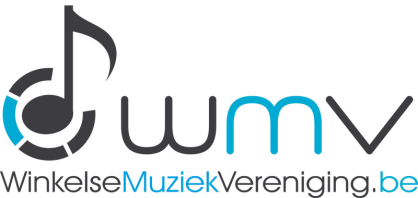 Sinds jaar en dag is de “Koninklijke Harmonie De Kunstvrienden” uit Sint-Eloois-Winkel een bekende naam in de wereld van harmonieën, fanfares en brassbands. In het binnenland heeft de Winkelse harmonie een uitstekende reputatie opgebouwd en ook in het buitenland lieten de Kunstvrienden van zich horen, ondermeer op het internationaal muziekfestival in Kerkrade.De Kunstvrienden zijn dus, zoals de naam het zegt, een harmonie-orkest, bestaande uit koperblazers, slagwerkers en saxofoons.  Ook houtblazers, zoals klarinetten, dwarsfluiten, hobo’s, en fagot spelen mee.Onze groep muzikanten telt ongeveer 85 actieve leden die dankzij hun gedreven inzet  er elk jaar opnieuw in slagen om u tijdens hun concerten, alle mogelijke repertoires van typische harmoniemuziek te brengen. Dit kan gaan van alom bekende klassieke en moderne werken, filmmuziek, popnummers… De 7e NamiddagTien jaar geleden (2003)  werd de 7evende namiddag opgericht. Een aantal muziekliefhebbers wil via deze vereniging de handen in elkaar slaan en de plaatselijke bevolking een resem muzikale aktiviteiten aanbieden. De 7e Namiddag biedt tal van muzikale activiteiten aan, alle muziekstijlen zoals daar zijn jazz, klassiek, salsa, opera, blues, folk-pop,… vinden een plaats in de weloverwogen programmatie. 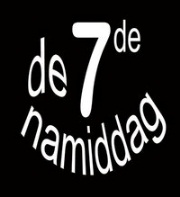 De 7evende Namiddag is een gemeentelijk erkende vereniging. Naast een vaste kern van 4 bestuursleden,  voorzitter en secretaris zorgen een aantal extra medewerkers voor de nodige logistiek en medewerking de dag van het evenement zelf.Onderandere de volgende artiesten zijn reeds langsgeweest: Wim Opbrouck, Le Velo Vert, Jef  Neve, Hanne Roos, Dirk Van Esbrouck, Lady Linn, steven De Bruyn,…kortom artiesten die heden nog naam en faam hebben.De 7evende namiddag is te vinden op www.de7evendenamiddag.be en ook op facebook.Een muzikale integratieDe Concerto for Group & Orchestra zorgt voor een muzikale integratie over de 3 delen.First Movement.Moderato – Allegro - Na een orkestrale introductie komen zowel de groep als orkest in verschillende blokken aan bod. Beiden proberen ze overheersing te krijgen over het muzikale hoofdthema. Deze oppositie van een groep solisten tegen een orkest is in de stijl van een “concerto grosso”Second MovementAndante – Hier komt de groep meer en meer geïntegreerd in het orkest, maar steeds boven de orkestrale tekstuur, wat een “sinfonia concertante” stijl weergeeft.Third MovementVivace – Presto – Behalve de drum solo is de groep en orkest zo sterk met elkaar verweven dat het onderscheid nog moeilijk te maken valt. De groep maakt deel uit van het orkest. Uitgewerkte solo’s zorgen voor een extra concerto touch, wat min of meer als een “Concerto for Orchestra” genre te beschouwen valt.De Productie PraktischTijdstip en locatieDatum: Zondag 29 September 2013Aanvangsuur: 17.00 uur	 Locatie: De L!NK, Centrum Sint-Eloois-WinkelZaalcapaciteit: 240 personenToegangsprijsEen gewone kaart kost €12,00 en dit zowel in voorverkoop als aan de deur.  De kaarten kunnen verkregen worden bij de leden van de Winkelse Muziekvereniging en de 7e Namiddag of kunnen besteld worden via kaarten@winkelsemuziekvereniging.be. Muzikale BezettingSymfonish Harmonieorkest 	De Koninklijke Harmonie De Kunstrvrienden aangevuld met Cello & HarpRock Groep 	Zang, Gitaar,  Hammond Orgel, Basgitaar, DrumsMuzikaal ProgrammaOm de luisteraar een volledig muzikale integratie aan te bieden, wordt volgend programma van de volledige avond voorgesteld.Group ~ 20 minSamenvatting	De uniek samengestelde rockgroep presenteert u een selectie  klassieke rock songsOrchestra ~ 10 min.	Het harmonieorkest breng een typisch werk voor orginele harmoniebezettingConcerto for Group & Orchestra ~ 50 min.	Het harmonieorkest en de rockgroep brengen de Concerto tot uitvoering.Group & Orchestra ~ 5 min	Samen verenigd, brengen de harmonie en rockgroep samen een medley.